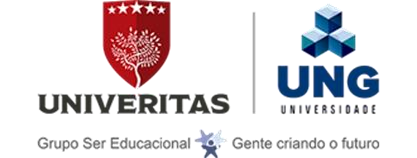 Declaração de responsabilidades e transferência dos direitos autorais  Título do manuscrito: Avaliação das propriedades mecânicas de fios e braquetes ortodônticos estéticos. Data: 29/10/2020Os autores abaixo relacionados autorizam a publicação do manuscrito supracitado após ter sido aprovado no processo editorial da Revista Saúde UNG e concordam que os direitos autorais a ele referentes se tornarão propriedade exclusiva da Revista Saúde UNG, que adota a Licença Creative Commons – CC BY (http://creativecommons.org/licenses). Os autores declaram não haver conflitos de interesse e que concordam com as orientações contidas nas “Instruções aos Autores” no site da Revista Saúde UNG. Os autores seguiram os critérios de autoria e assumem responsabilidade pelo conteúdo do manuscrito. Declaram ainda, que foram observados todos os procedimentos éticos e que se trata de um trabalho inédito e enviado exclusivamente à Revista Saúde UNG. 1º Autor  Nome: Igor Geoffroy Barbosa Fagundes  	Contribuição: Execução dos testes laboratoriais; compilação dos dados estatísticos; e auxílio no desenvolvimento dos resultados.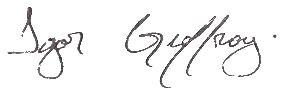 2º Autor Nome: Guilherme Garcia Beani  	Contribuição: Execução dos testes laboratoriais; compilação dos dados estatísticos; e auxílio no desenvolvimento dos resultados.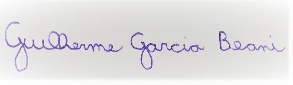 3º Autor Nome: Monalisa Costa Mota Contribuição: Execução dos testes laboratoriais; compilação dos dados estatísticos; e auxílio no desenvolvimento dos resultados.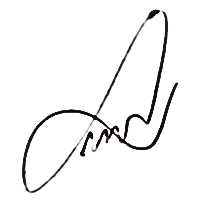 4º Autor Nome: Sandro Marchette 	Contribuição: Execução dos testes laboratoriais; compilação dos dados estatísticos; e auxílio no desenvolvimento dos resultados.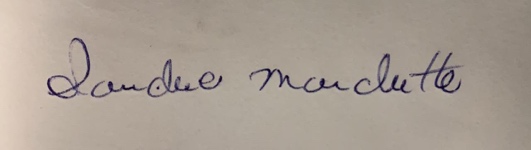 5º Autor: Nome: Liliana Ávila Maltagliati 	Contribuição: Desenvolvimento do artigo científico e revisão bibliográfica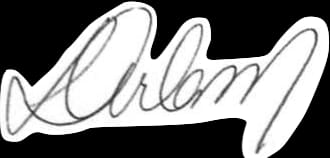 6º Autor  Nome: Murilo Matias 	Contribuição: Orientador geral do projeto e responsável pela edição e diagramação final do artigo. 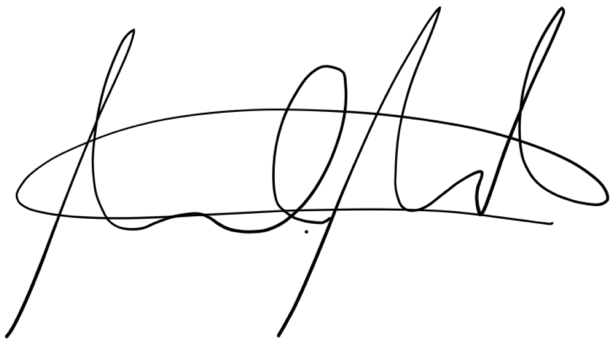 Praça Tereza Cristina, 229 – Centro – Guarulhos – SP CEP 07023-070